                       University of Texas System Police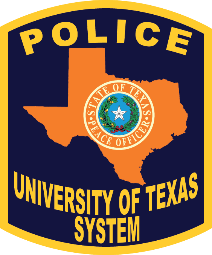                     Instructor BioLast Name:  Last Name:  Last Name:  First Name:  First Name:  First Name:  First Name:  First Name:  First Name:  TCOLE PID: Rank: Rank: Rank: TCOLE Certificate Level:   License  Basic    Advanced   MasterTCOLE Certificate Level:   License  Basic    Advanced   MasterTCOLE Certificate Level:   License  Basic    Advanced   MasterTCOLE Certificate Level:   License  Basic    Advanced   MasterTCOLE Certificate Level:   License  Basic    Advanced   MasterTCOLE Certificate Level:   License  Basic    Advanced   MasterTCOLE Certificate Level:   License  Basic    Advanced   MasterWork Contact Phone: (   )    -Work Contact Phone: (   )    -Work Contact Phone: (   )    -Work Contact Phone: (   )    -Work Contact Phone: (   )    -Email:  Email:  Email:  Email:  Email:  TCOLE Instructor Certified: TCOLE Instructor Certified: Yes    No     Yes    No     Yes    No     Yes    No     Instructor Level:Instructor Level: Basic    Advanced     Basic    Advanced    Certifications: Certifications: Certifications: Certifications: Certifications: Certifications: Certifications: Certifications: Certifications: Certifications:  Firearm Instructor Taser Instructor (model #: ____________) OC Spray Less-lethal Instructor Baton Instructor (                                           ) Defensive Tactics Instructor Tactical weapon Instructor (                              ) ALERRT Instructor Basic First Aid Instructor SABA/IFAK Medic Instructor Crisis Intervention Instructor Citizen Interaction Instructor Mental Health Peace Officer Instructor Cultural Diversity Instructor SFST Instructor (expires: _____________) Firearm Instructor Taser Instructor (model #: ____________) OC Spray Less-lethal Instructor Baton Instructor (                                           ) Defensive Tactics Instructor Tactical weapon Instructor (                              ) ALERRT Instructor Basic First Aid Instructor SABA/IFAK Medic Instructor Crisis Intervention Instructor Citizen Interaction Instructor Mental Health Peace Officer Instructor Cultural Diversity Instructor SFST Instructor (expires: _____________) Firearm Instructor Taser Instructor (model #: ____________) OC Spray Less-lethal Instructor Baton Instructor (                                           ) Defensive Tactics Instructor Tactical weapon Instructor (                              ) ALERRT Instructor Basic First Aid Instructor SABA/IFAK Medic Instructor Crisis Intervention Instructor Citizen Interaction Instructor Mental Health Peace Officer Instructor Cultural Diversity Instructor SFST Instructor (expires: _____________) Firearm Instructor Taser Instructor (model #: ____________) OC Spray Less-lethal Instructor Baton Instructor (                                           ) Defensive Tactics Instructor Tactical weapon Instructor (                              ) ALERRT Instructor Basic First Aid Instructor SABA/IFAK Medic Instructor Crisis Intervention Instructor Citizen Interaction Instructor Mental Health Peace Officer Instructor Cultural Diversity Instructor SFST Instructor (expires: _____________) Firearm Instructor Taser Instructor (model #: ____________) OC Spray Less-lethal Instructor Baton Instructor (                                           ) Defensive Tactics Instructor Tactical weapon Instructor (                              ) ALERRT Instructor Basic First Aid Instructor SABA/IFAK Medic Instructor Crisis Intervention Instructor Citizen Interaction Instructor Mental Health Peace Officer Instructor Cultural Diversity Instructor SFST Instructor (expires: _____________) Firearm Instructor Taser Instructor (model #: ____________) OC Spray Less-lethal Instructor Baton Instructor (                                           ) Defensive Tactics Instructor Tactical weapon Instructor (                              ) ALERRT Instructor Basic First Aid Instructor SABA/IFAK Medic Instructor Crisis Intervention Instructor Citizen Interaction Instructor Mental Health Peace Officer Instructor Cultural Diversity Instructor SFST Instructor (expires: _____________) Firearm Instructor Taser Instructor (model #: ____________) OC Spray Less-lethal Instructor Baton Instructor (                                           ) Defensive Tactics Instructor Tactical weapon Instructor (                              ) ALERRT Instructor Basic First Aid Instructor SABA/IFAK Medic Instructor Crisis Intervention Instructor Citizen Interaction Instructor Mental Health Peace Officer Instructor Cultural Diversity Instructor SFST Instructor (expires: _____________) Spanish Instructor  SAFVIC Instructor K9 Handler Instructor Mobile Video Instructor Arson Instructor EVOC Instructor  Traffic Investigation Instructor Ethics Instructor Computer Crimes Instructor 9-1-1 Instructor Telecommunication Instructor TDD/TTY Instructor Other: _____________________ Other: _____________________ Spanish Instructor  SAFVIC Instructor K9 Handler Instructor Mobile Video Instructor Arson Instructor EVOC Instructor  Traffic Investigation Instructor Ethics Instructor Computer Crimes Instructor 9-1-1 Instructor Telecommunication Instructor TDD/TTY Instructor Other: _____________________ Other: _____________________ Spanish Instructor  SAFVIC Instructor K9 Handler Instructor Mobile Video Instructor Arson Instructor EVOC Instructor  Traffic Investigation Instructor Ethics Instructor Computer Crimes Instructor 9-1-1 Instructor Telecommunication Instructor TDD/TTY Instructor Other: _____________________ Other: _____________________Higher Education Degree:  College Credit    Associates    Bachelor   Master    Other                               . College Credit    Associates    Bachelor   Master    Other                               . College Credit    Associates    Bachelor   Master    Other                               . College Credit    Associates    Bachelor   Master    Other                               . College Credit    Associates    Bachelor   Master    Other                               . College Credit    Associates    Bachelor   Master    Other                               . College Credit    Associates    Bachelor   Master    Other                               . College Credit    Associates    Bachelor   Master    Other                               . College Credit    Associates    Bachelor   Master    Other                               .Subject Matter Expertise: What courses and/or training have you taken that qualifies you to teach this course?  Include dates taken/certified.Subject Matter Expertise: What courses and/or training have you taken that qualifies you to teach this course?  Include dates taken/certified.Subject Matter Expertise: What courses and/or training have you taken that qualifies you to teach this course?  Include dates taken/certified.Subject Matter Expertise: What courses and/or training have you taken that qualifies you to teach this course?  Include dates taken/certified.Subject Matter Expertise: What courses and/or training have you taken that qualifies you to teach this course?  Include dates taken/certified.Subject Matter Expertise: What courses and/or training have you taken that qualifies you to teach this course?  Include dates taken/certified.Subject Matter Expertise: What courses and/or training have you taken that qualifies you to teach this course?  Include dates taken/certified.Subject Matter Expertise: What courses and/or training have you taken that qualifies you to teach this course?  Include dates taken/certified.Subject Matter Expertise: What courses and/or training have you taken that qualifies you to teach this course?  Include dates taken/certified.Subject Matter Expertise: What courses and/or training have you taken that qualifies you to teach this course?  Include dates taken/certified.What courses do you plan to instruct for UT System Police? What courses do you plan to instruct for UT System Police? What courses do you plan to instruct for UT System Police? What courses do you plan to instruct for UT System Police? What courses do you plan to instruct for UT System Police? What courses do you plan to instruct for UT System Police? What courses do you plan to instruct for UT System Police? What courses do you plan to instruct for UT System Police? What courses do you plan to instruct for UT System Police? What courses do you plan to instruct for UT System Police? As the instructor submitting this document and all necessary attachments, I am certifying, subject to criminal penalty, that the contents of this official government document are true and correct.As the instructor submitting this document and all necessary attachments, I am certifying, subject to criminal penalty, that the contents of this official government document are true and correct.As the instructor submitting this document and all necessary attachments, I am certifying, subject to criminal penalty, that the contents of this official government document are true and correct.As the instructor submitting this document and all necessary attachments, I am certifying, subject to criminal penalty, that the contents of this official government document are true and correct.As the instructor submitting this document and all necessary attachments, I am certifying, subject to criminal penalty, that the contents of this official government document are true and correct.As the instructor submitting this document and all necessary attachments, I am certifying, subject to criminal penalty, that the contents of this official government document are true and correct.As the instructor submitting this document and all necessary attachments, I am certifying, subject to criminal penalty, that the contents of this official government document are true and correct.As the instructor submitting this document and all necessary attachments, I am certifying, subject to criminal penalty, that the contents of this official government document are true and correct.As the instructor submitting this document and all necessary attachments, I am certifying, subject to criminal penalty, that the contents of this official government document are true and correct.As the instructor submitting this document and all necessary attachments, I am certifying, subject to criminal penalty, that the contents of this official government document are true and correct.Instructor signature and date:Instructor signature and date:Instructor signature and date:Instructor signature and date:As the training coordinator, I am certifying, subject to criminal penalty, that this official government document and required attachments have been reviewed for compliance with TCOLE rules and that the instruct meets the qualifications to teach the designated course(s).  As the training coordinator, I am certifying, subject to criminal penalty, that this official government document and required attachments have been reviewed for compliance with TCOLE rules and that the instruct meets the qualifications to teach the designated course(s).  As the training coordinator, I am certifying, subject to criminal penalty, that this official government document and required attachments have been reviewed for compliance with TCOLE rules and that the instruct meets the qualifications to teach the designated course(s).  As the training coordinator, I am certifying, subject to criminal penalty, that this official government document and required attachments have been reviewed for compliance with TCOLE rules and that the instruct meets the qualifications to teach the designated course(s).  As the training coordinator, I am certifying, subject to criminal penalty, that this official government document and required attachments have been reviewed for compliance with TCOLE rules and that the instruct meets the qualifications to teach the designated course(s).  As the training coordinator, I am certifying, subject to criminal penalty, that this official government document and required attachments have been reviewed for compliance with TCOLE rules and that the instruct meets the qualifications to teach the designated course(s).  As the training coordinator, I am certifying, subject to criminal penalty, that this official government document and required attachments have been reviewed for compliance with TCOLE rules and that the instruct meets the qualifications to teach the designated course(s).  As the training coordinator, I am certifying, subject to criminal penalty, that this official government document and required attachments have been reviewed for compliance with TCOLE rules and that the instruct meets the qualifications to teach the designated course(s).  As the training coordinator, I am certifying, subject to criminal penalty, that this official government document and required attachments have been reviewed for compliance with TCOLE rules and that the instruct meets the qualifications to teach the designated course(s).  As the training coordinator, I am certifying, subject to criminal penalty, that this official government document and required attachments have been reviewed for compliance with TCOLE rules and that the instruct meets the qualifications to teach the designated course(s).  Training Coordinator signature:Training Coordinator signature:Training Coordinator signature:Training Coordinator signature: